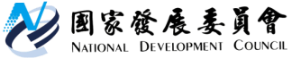 國家發展委員會 新聞稿國發基金將於4月7日15:30在國發會臉書就「對受COVID-19影響新創事業投資專案」進行網路直播 歡迎收看發布日期：109年4月7日發布單位：國發基金國發基金為協助受嚴重特殊傳染性肺炎影響新創事業取得營運發展所需資金，辦理對受COVID-19影響新創事業投資專案，為協助新創業者了解該專案內容，國發基金將於4月7日15:30於Facebook平台國發會臉書進行網路直播，歡迎有意申請的新創業者線上觀看討論。COVID-19疫情持續在全球擴散，已對我國新創事業營運造成極大衝擊。國發基金為協助受疫情影響之新創事業取得營運發展所需資金，辦理「行政院國家發展基金對受嚴重特殊傳染性肺炎影響新創事業投資作業要點」，已於國發基金網站公告相關申請須知，並於4月6日開始受理申請。國發基金將於4月7日15:30於Facebook平台國發會臉書進行網路直播，由國發會陳美伶主任委員及鄭貞茂副主任委員親自說明該專案，期透過新媒體的力量，讓有意申請本專案的新創業者，可直接獲得第一手的資訊，新創業者於收看網路直播時，如有任何建議，歡迎即時反映，以作為本專案改進的參考。國發會臉書網址：https://www.facebook.com/ndc.gov.tw/。聯 絡 人：國發基金蔡宜兼副執行秘書聯絡電話：(02)2316-8210 